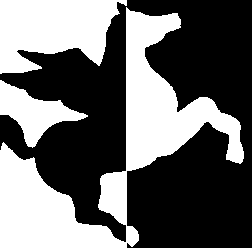 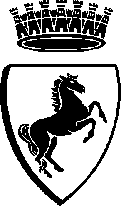 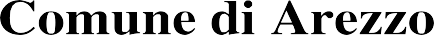 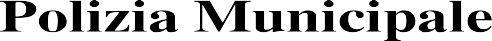 Polizia MunicipalePolizia MunicipalePolizia MunicipaleU.O.Procedure SanzionatorieU.O.Procedure SanzionatorieU.O.Procedure SanzionatorieOGGETTI RITROVATIOGGETTI RITROVATIOGGETTI RITROVATIOGGETTO: ELENCO OGGETTI RITROVATI RICEVUTI DICEMBRE 2021 - IN CARICO -Con la presente si trasmette l'elenco degli oggetti ritrovati e consegnati alla Polizia Municipale nel mese di Dicembre 2021349	10/12/2021	smerigliatrice	10/12/2021356	14/12/2021	                  borsello      con pg,cf	14/12/2021 357	15/12/2021		anello	15/12/2021359	15/12/2021	BANCOMAT	15/12/2021361	16/12/2021	DOCUMENTO	16/12/2021362	17/12/2021	TESSERA SANITARIA	17/12/2021368	20/12/2021		contrass. Invalidi	20/12/2021 369	21/12/2021	CARTA D'IDENTITA'	21/12/2021373	21/12/2021	BANCOMAT NON RINTACCIABILI	21/12/2021 376	27/12/2021		targa	27/12/2021379	27/12/2021	carta d'identità	27/12/2021380	27/12/2021	borsello uomo	27/12/2021382	28/12/2021	borsello uomo+documenti	28/12/2021Arezzo   03/01/2022	OGGETTO: ELENCO OGGETTI RITROVATI RICEVUTI DICEMBRE 2021 - IN CARICO -Con la presente si trasmette l'elenco degli oggetti ritrovati e consegnati alla Polizia Municipale nel mese di Dicembre 2021349	10/12/2021	smerigliatrice	10/12/2021356	14/12/2021	                  borsello      con pg,cf	14/12/2021 357	15/12/2021		anello	15/12/2021359	15/12/2021	BANCOMAT	15/12/2021361	16/12/2021	DOCUMENTO	16/12/2021362	17/12/2021	TESSERA SANITARIA	17/12/2021368	20/12/2021		contrass. Invalidi	20/12/2021 369	21/12/2021	CARTA D'IDENTITA'	21/12/2021373	21/12/2021	BANCOMAT NON RINTACCIABILI	21/12/2021 376	27/12/2021		targa	27/12/2021379	27/12/2021	carta d'identità	27/12/2021380	27/12/2021	borsello uomo	27/12/2021382	28/12/2021	borsello uomo+documenti	28/12/2021Arezzo   03/01/2022	OGGETTO: ELENCO OGGETTI RITROVATI RICEVUTI DICEMBRE 2021 - IN CARICO -Con la presente si trasmette l'elenco degli oggetti ritrovati e consegnati alla Polizia Municipale nel mese di Dicembre 2021349	10/12/2021	smerigliatrice	10/12/2021356	14/12/2021	                  borsello      con pg,cf	14/12/2021 357	15/12/2021		anello	15/12/2021359	15/12/2021	BANCOMAT	15/12/2021361	16/12/2021	DOCUMENTO	16/12/2021362	17/12/2021	TESSERA SANITARIA	17/12/2021368	20/12/2021		contrass. Invalidi	20/12/2021 369	21/12/2021	CARTA D'IDENTITA'	21/12/2021373	21/12/2021	BANCOMAT NON RINTACCIABILI	21/12/2021 376	27/12/2021		targa	27/12/2021379	27/12/2021	carta d'identità	27/12/2021380	27/12/2021	borsello uomo	27/12/2021382	28/12/2021	borsello uomo+documenti	28/12/2021Arezzo   03/01/2022	OGGETTO: ELENCO OGGETTI RITROVATI RICEVUTI DICEMBRE 2021 - IN CARICO -Con la presente si trasmette l'elenco degli oggetti ritrovati e consegnati alla Polizia Municipale nel mese di Dicembre 2021349	10/12/2021	smerigliatrice	10/12/2021356	14/12/2021	                  borsello      con pg,cf	14/12/2021 357	15/12/2021		anello	15/12/2021359	15/12/2021	BANCOMAT	15/12/2021361	16/12/2021	DOCUMENTO	16/12/2021362	17/12/2021	TESSERA SANITARIA	17/12/2021368	20/12/2021		contrass. Invalidi	20/12/2021 369	21/12/2021	CARTA D'IDENTITA'	21/12/2021373	21/12/2021	BANCOMAT NON RINTACCIABILI	21/12/2021 376	27/12/2021		targa	27/12/2021379	27/12/2021	carta d'identità	27/12/2021380	27/12/2021	borsello uomo	27/12/2021382	28/12/2021	borsello uomo+documenti	28/12/2021Arezzo   03/01/2022	Via Sette Ponti, 66 - 52100 Arezzo - Tel. 0575/906667 - Fax 0575/377573 www.comune.arezzo.it e-mail: vicecomandantepm@comune.arezzo.itVia Sette Ponti, 66 - 52100 Arezzo - Tel. 0575/906667 - Fax 0575/377573 www.comune.arezzo.it e-mail: vicecomandantepm@comune.arezzo.itVia Sette Ponti, 66 - 52100 Arezzo - Tel. 0575/906667 - Fax 0575/377573 www.comune.arezzo.it e-mail: vicecomandantepm@comune.arezzo.itVia Sette Ponti, 66 - 52100 Arezzo - Tel. 0575/906667 - Fax 0575/377573 www.comune.arezzo.it e-mail: vicecomandantepm@comune.arezzo.it